佛照（海南）科技有限公司企业介绍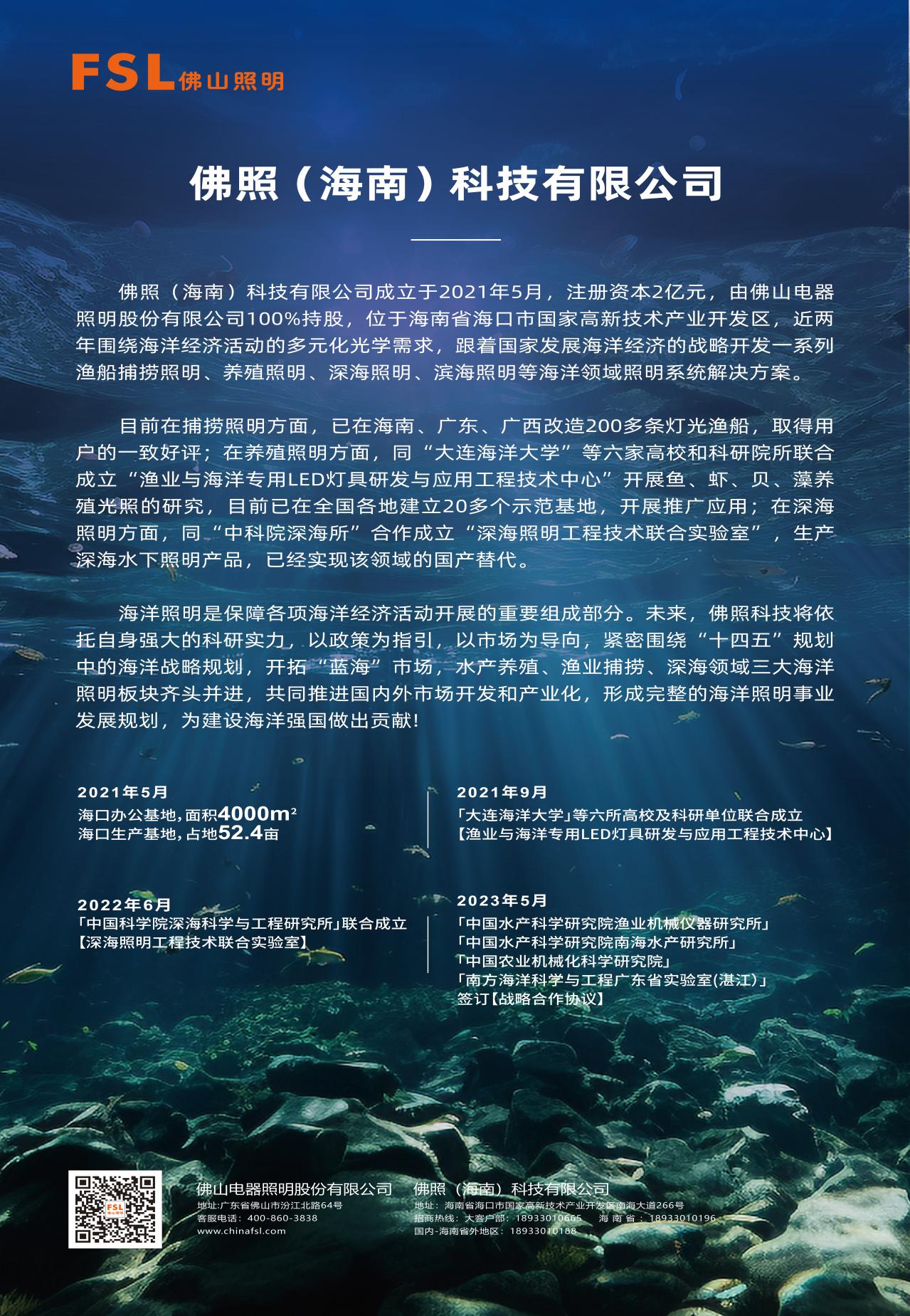 福利待遇：五险二金 带薪年假 在职体检 团建活动等                   联系人：周小姐  联系方式：18933010196（微信同号）联系邮箱：siyan.zhou@chinafsl.com           联系地址：海南省海口市美兰区国兴大道佛照科技岗位人员需求表佛照科技岗位人员需求表佛照科技岗位人员需求表佛照科技岗位人员需求表佛照科技岗位人员需求表佛照科技岗位人员需求表佛照科技岗位人员需求表序号岗位名称岗位职责岗位要求人数工作地点薪资待遇1销售工程师负责集鱼照明、水产养殖照明、船舶照明、深海照明等产品的销售；
2、负责渔业公司、水产养殖企业、船舶企业、科研院所等客户的开发及维护，推荐产品和解决方案，建立长久良好的合作关系；
3、负责收集、整理、归纳市场信息，了解海洋照明市场行情，整理市场分析报告；
4、 完成上级交给的其他事务性工作。全日制大专及以上学历，电工、电器、照明、机械、市场营销。水产养殖类相关专业；具备较强的客户关系处理经验和技术文档
3、方案书书写、售前演示片制作能力；
4、精通office应用软件；
2、能适应经常出差者优先考虑。10海南、佛山、福建、山东、江苏、浙江、辽宁、广东、广西（全国沿海城市）底薪：4.5K-8K+提成（上不封顶）2产品经理（养殖照明）1、负责公司指定区域的售前技术服务和技术指导，以及售后服务跟踪；
2、负责养殖户用灯后的养殖案例收集、数据分析，对所负责辖区内客户进行定期养殖评估；
3、定期做技术案例分析及总结，以推动技术发展，负责业务端产品知识培训、方案指导；
4、用户需求分析和客户画像研究，以持续提升产品的市场契合度，根据产品使用反馈，推动产品功能持续改进；
5、养殖方案产品功能包装和价值传递，与专家团队合作，创建售前和销售支持材料，维护和更新面向用户的文档、视频等产品材料；
6、负责水产养殖产品供应链资源的开发及管理，供应商审核及品质管理，产品完善及优化。
1、本科及以上学历，电工电器工程类专业，有水产养殖或水产服务类工作经验优先；
2、逻辑与文字能力较强，独立撰写产品各类文档，须熟悉使用DIALux制作场景模拟；
3、良好业务理解和团队协作能力；
4、吃苦耐劳，积极进取的精神，能服从出差安排；
5、具有市场敏感性，主动市场信息收集、研究与整合能力，能通过实践灵活运用所学的养殖专业知识。10海南、佛山、福建、山东、江苏、浙江、辽宁、广东、广西（全国沿海城市）底薪：5K-8K+季度奖金3产品经理（集鱼照明）1、负责公司指定区域的售前技术服务和技术指导，以及售后服务跟踪；
2、负责海洋灯光捕捞数据收集与分析，对所负责辖区内的市场需求评估，竞品的分析，以持续提升产品的市场契合度，根据产品使用反馈，推动产品功能持续改进；
3、根据不同作业案例分析及总结，以推动技术发展，负责培训辖区内的业务及配合业务解决客户反馈的问题、做产品选型与方案定制；
4、设计制作符合当地市场的产品宣传资料，及定制营销策略；
5、跟踪辖区内产品货物库存与到货情况
1.本科及以上学历，水产养殖等相关专业优先；
2、吃苦耐劳，积极进取的精神，能适应长期出差；
3、须熟悉使用DIALux制作场景模拟；
4、良好业务理解和团队协作能力；
5、逻辑与文字能力较强，独立撰写产品各类文档；
6、具有市场敏感性，主动市场信息收集、研究与整合能力，能通过实践灵活运用所学的专业知识。10海南、佛山、福建、山东、江苏、浙江、辽宁、广东、广西（全国沿海城市）底薪：5K-8K+季度奖金4技术员（研发岗）1.领用研发物料、样板跟踪和保管，确保相关样品按照预定的质量顺利完成。2.完成整体样品制作，确保新开发产品的生产可行性。3.完成各项性能测试，并得到可靠数据，整理好相关产品测试数据，确保研发质量。4.协助测试工程师维护与保养各种仪器设备，确保实验室测试仪器设备的正常使用。5.协助整理认证资料、试产资料、测试资料等研发相关资料，并汇报上级。确保研发项目按进度顺利完成。1.本科及以上学历，电子相关专业；2.了解照明行业标准、相关产品法律法规；3.了解产品研发流程、生产工艺流程。4.了解Protel 99/AD10/DXP/CAD等设计操作软件。5.1年或以上LED照明产品开发设计相关工作经验或优秀应届毕业生亦可；10海南、佛山、福建、山东、江苏、浙江、辽宁、广东、广西（全国沿海城市）底薪：5K-8K+季度奖金52024届校园招聘（销售类储备干部）全国1、共同完成所辖办事处的销售任务；2、完成办事处经理交代的其他工作事宜；3、有志于现代制造业发展的应届毕业生，想往中层管理方向发展，并愿意从基层做起，学习能力强，富有责任感，具有良好的沟通、协调能力以及良好的团队合作精神。1、良好的沟通表达能力；大专以上学历，专业不限2、清晰的逻辑思维能力；3、有强烈的成功欲望；4、有较强的抗压能力；5、能接受全国分配出差。10海南、佛山、福建、山东、江苏、浙江、辽宁、广东、广西（全国沿海城市）底薪：4.5K-5K+提成（上不封顶）62024届校园招聘（产品经理储备干部）全国1、负责公司指定区域的售前技术服务和技术指导，以及售后服务跟踪；2、负责养殖户用灯后的养殖案例收集、数据分析，对所负责辖区内客户进行定期养殖评估。1、良好的沟通逻辑表达能力；本科（含）以上学历，水产养殖、电子机械类等专业优先考虑；2、清晰的逻辑思维能力；3、有强烈的成功欲望；4、有较强的抗压能力；6、能接受全国分配出差。10海南、佛山、福建、山东、江苏、浙江、辽宁、广东、广西（全国沿海城市）底薪：5K+提成（上不封顶）